    MARANDA HIGH SCHOOL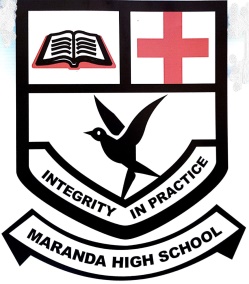 Kenya Certificate of Secondary Education  MOCK EXAMINATIONS 2022311/1                 History and Government  	    	       Paper 1   September, 2022 	  Time: 2½ HoursName: ………………………………………….…….……	Adm No: ………………Class: ………………Candidate’s Signature: ………..……..	Date: 2nd September, 2022.										Time: 2.00-4.30 PM	Instructions to candidatesThis paper consists of three sections; A, B and C.Answer all the questions in section A, three questions from section B and two questions from section C.Answers to all the questions must be written in the attached sheets.This paper consists of 10 printed pages.Candidates should check the question paper to ascertain that all the pages are printed as indicated and that no questions are missing.FOR EXAMINERS USE ONLY
SECTION A (25 Marks)Answer all questions in this section in the spaces provided at the end of question 24.Give the main method used by anthropologists to gather their historical data.		 	(1 mark)Identify the method used in making Sangoan tools.						 (1 mark)Give the main role of age –set system among the Agikuyu.                                                     	 (1 mark)Identify one role played by theatre in Kenya. 	                                                                         (1 mark)Mention two functions of Portuguese Captains in administering the Kenyan coast.                   (2 marks)Outline two ways in which a person can qualify to be a Kenyan citizen by birth.                       (2 marks)Name two social factors that promote national unity in Kenya. 			                         (2 marks)List one right of a person under arrest according to the Bill of Rights.			 	  (1 mark)Give two factors that determined the type of constitution in Kenya.                                           (2 marks)Identify any two roles of the Commissioner according to the East Africa order in Council of 1897.   (2 marks)Identify one reason for the collapse of Gede as an early urban center.                                          (1 mark)Outline two developmental rights of Kenyan child. 	                                                             (2 marks)                      State two proposals made by the Lennox Boyd constitution.                                                       (2 marks) Give one commission that was established to look into African Education in colonial Kenya.	  (1 mark)Name the political paper that was published by the Kenya African Union (KAU) periodically.  (1 mark)Mention one principle of the concept of natural justice.					              (1 mark)State two major challenges facing Health sector in Kenya.				             (2 marks)SECTION B: (45 Marks)Answer any THREE questions from this section in the space provided at the end of question 24.(a)Mention five communities that comprise the highland Nilotes.      		                       	(5 marks)(b)Explain five social effects of Bantu migration into Kenya. 		                                   (10 marks)(a) State five  reasons for the conflict between the Busaidi Sultan of Oman and the Mazrui governors of Mombasa 										             (5 marks)(b)	Explain five factors which led to the decline of the coastal settlements between 1500 and 1700.       (10 marks)                                            (a) Name five Kenyan nationalists that were detained alongside Jomo Kenyatta in Kapenguria in 1952.                                                                                                                                                   (5 marks)      (b) Describe five roles of Jaramogi Oginga Odinga in the struggle for independence in Kenya. (10 marks) (a)Identify five roles of national philosophies in Kenya’s development.			 (5 marks) (b)Explain five problems that have undermined the performance of national philosophies in Kenya.                                                                                                                                                     (10 marks)SECTION C: (30 MARKS)Answer any TWO questions from this section in the space provided at the end of question 24.(a)State the composition of the National Defence Council in Kenya.			        	(3 marks)       (b)Describe the challenges facing the Kenya Defence Forces.                                                  (12 marks)  (a)Give three sources of the Kenyan law.					                  	(3 marks)  (b)Explain six functions of the civil servants of the National Government of Kenya              (12 marks)(a)State three principles of devolution of government in Kenya.                                                (3 marks)(b)Discuss six functions of a county Governor in Kenya                                                           (12 marks)………………………………………………………………………………………………………………………………………………………………………………………………………………………………………………………………………………………………………………………………………………………………………………………………………………………………………………………………………………………………………………………………………………………………………… ……………………………………………………………………………………………………………………………………………………………………………………………………………………………………………………………………………………………………………………………………………………………………………………………………………………………………………………………………………………………………………………………………………………………………………………………………………………………………………………………………………………………………………………………………………………………………………………………………………… ……………………………………………………………………………………………………………………………………………………………………………………………………………………………………………………………………………………………………………………………………………………………………………………………………………………………………………………………………………………………………………………………………………………………………………………………………………………………………………………………………………………………………………………………………………………………………………………………………………………………………………………………………………………………………………………………………………………………………………………………………………………………………………………………………………………………………………………………………………………………………………………………………………………………………………………………………………………………………………………………………………………………………………………………………………………………………………………………………………………………………………………………………………………………………………………………………………………………………………………………………………………………………………………………………………………………………………………………………………………………………………………………………………………………………………………………………………………………………………………………………………………………………………………………………………………………………………………………………………………………………………………………………………………………………………………………………………………………………………………………………………………………………………………………………………………………………………………………………………………………………………………………………………………………………………………………………………………………………………………………………………………………………………………………………………………………………………………………………………………………………………………………………………………………………………………………………………………………………………………………………………………………………………………………………………………………………………………………………………………………………………………………………………………………………………………………………………………………………………………………………………………………………………………………………………………………………………………………………………………………………………………………………………………………………………………………………………………………………………………………………………………………………………………………………………………………………………………………………………………………………………………………………………………………………………………………………………………………………………………………………………………………………………………………………………………………………………………………………………………………………………………………………………………………………………………………………………………………………………………………………………………………………………………………………………………………………………………………………………………………………………………………………………………………………………………………………………………………………………………………………………………………………………………………………………………………………………………………………………………………………………………………………………………………………………………………………………………………………………………………………………………………………………………………………………………………………………………………………………………………………………………………………………………………………………………………………………………………………………………………………………………………………………………………………………………………………………………………………………………………………………………………………………………………………………………………………………………………………………………………………………………………………………………………………………………………………………………………………………………………………………………………………………………………………………………………………………………………………………………………………………………………………………………………………………………………………………………………………………………………………………………………………………………………………………………………………………………………………………………………………………………………………………………………………………………………………………………………………………………………………………………………………………………………………………………………………………………………………………………………………………………………………………………………………………………………………………………………………………………………………………………………………………………………………………………………………………………………………………………………………………………………………………………………………………………………………………………………………………………………………………………………………………………………………………………………………………………………………………………………………………………………………………………………………………………………………………………………………………………………………………………………………………………………………………………………………………………………………………………………………………………………………………………………………………………………………………………………………………………………………………………………………………………………………………………………………………………………………………………………………………………………………………………………………………………………………………………………………………………………………………………………………………………………………………………………………………………………………………………………………………………………………………………………………………………………………………………………………………………………………………………………………………………………………………………………………………………………………………………………………………………………………………………………………………………………………………………………………………………………………………………………………………………………………………………………………………………………………………………………………………………………………………………………………………………………………………………………………………………………………………………………………………………………………………………………………………………………………………………………………………………………………………………………………………………………………………………………………………………………………………………………………………………………………………………………………………………………………………………………………………………………………………………………………………………………………………………………………………………………………………………………………………………………………………………………………………………………………………………………………………………………………………………………………………………………………………………………………………………………………………………………………………………………………………………………………………………………………………………………………………………………………………………………………………………………………………………………………………………………………………………………………………………………………………………………………………………………………………………………………………………………………………………………………………………………………………………………………………………………………………………………………………………………………………………………………………………………………………………………………………………………………………………………………………………………………………………………………………………………………………………………………………………………………………………………………………………………………………………………………………………………………………………………………………………………………………………………………………………………………………………………………………………………………………………………………………………………………………………………………………………………………………………………………………………………………………………………………………………………………………………………………………………………………………………………………………………………………………………………………………………………………………………………………………………………………………………………………………………………………………………………………………………………………………………………………………………………………………………………………………………………………………………………………………………………………………………………………………………………………………………………………………………………………………………………………………………………………………………………………………………………………………………………………………………………………………………………………………………………………………………………………………………………………………………………………………………………………………………………………………………………………………………………………………………………………………………………………………………………………………………………………………………………………………………………………………………………………………………………………………………………………………………………………………………………………………………………………………………………………………………………………………………………………………………………………………………………………………………………………………………………………………………………………………………………………………………………………………………………………………………………………………………………………………………………………………………………………………………………………………………………………………………………………………………………………………………………………………………………………………………………………………………………………………………………………………………………………………………………………………………………………………………………………………………………………………………………………………………………………………………………………………………………………………………………………………………………………………………………………………………………………………………………………………………………………………………………………………………………………………………………………………………………………………………………………………………………………………………………………………………………………………………………………………………………………………………………………………………………………………………………………………………………………………………………………………………………………………………………………………………………………………………………………………………………………………………………………………………………………………………………………………………………………………………………………………………………………………………………………………………………………………………………………………………………………………………………………………………………………………………………………………………………………………………………………………………………………………………………………………………………………………………………………………………………………………………………………………………………………………………………………………………………………………………………………………………………………………………………………………………………………………………………………………………………………………………………………………………………………………………………………………………………………………………………………………………………………………………………………………………………………………………………………………………………………………………………………………………………………………………………………………………………………………………………………………………………………………………………………………………………………………………………………………………………………………………………………………………………………………………………………………………………………………………………………………………………………………………………………………………………………………………………………………………………………………………………………………………………………………………………………………………………………………………………………………………………………………………………………………………………………………………………………………………………………………………………………………………………………………………………………………………………………………………………………………………………………………………………………………………………………………………………………………… ……………………………………………………………………………………………………………………………………………………………………………………………………………………………………………………………………………………………………………………………………………………………………………………………………………………………………………………………………………………………………………………………………………………………………………………………………………………………………………………………………………………………………………………………………………………………………………………………………………………………………………………………………………………………………………………………………………………………………………………………………………………………………………………………………………………………………………………………………………………………………………………………………………………………………………………………………………… ……………………………………………………………………………………………………………… THIS IS THE LAST PRINTED PAGESECTIONQUESTIONSCOREA1 – 17B18B19B20B21C22C23C24TOTALTOTAL